Looking after your property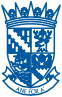        	     Maintenance ChecklistRefBuilding AspectsFrequency of checks (Tick when check complete)Repair or Maintenance TaskDateSpringSummerAutumnWinter